Elevation and Depth Glossary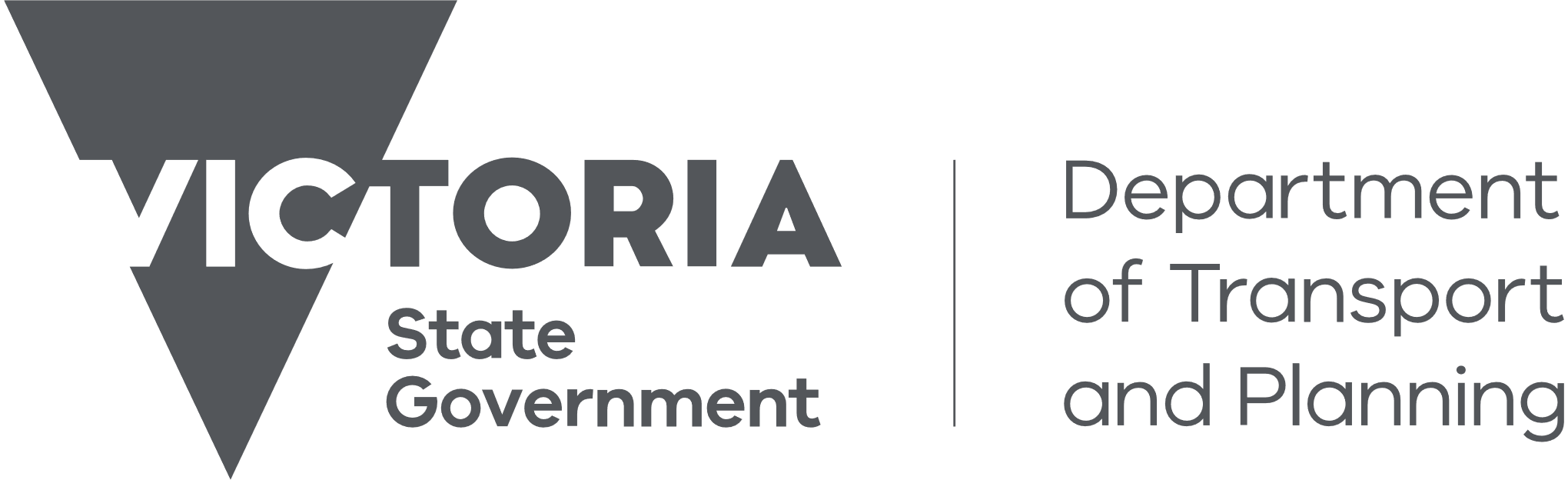 Glossary of File formatsLAS 1.4: most widely adopted format for point-cloud.
LAZ 1.4: most widely adopted compressed format for point-cloud (lossless).
Geotiff: Geo-referenced tiff files with LZW compression (lossless).
COG: Cloud Optimised Geotiff, LZW compression, lossless and retro-compatible.
ESRI ASCII: widely adopted GRID files stored as text-format.
ESRI Shapefiles: widely adopted format for vector features.Glossary of LiDAR-derived elevation productsLAS/LAZ: classified point-cloud of various point density given in first returns/m2.
DEM: Digital Elevation Model, ground elevation above sea level (i.e.: bare ground of a building.
DSM: Digital Surface Model, elevation of surface features above sea level (i.e.: elevation of the roof of a building).
DHM: Digital Height Model, height above ground (i.e.: height of the roof of a building).
BHM: Building Height Model, similar to a DHM, but only includes buildings.
CHM: Canopy Height Model, similar to a DHM, but only includes vegetation (i.e.: height of a tree).
FCM: Fractional Cover Model, percentage of LiDAR returns classified as vegetation at a given height interval. 
INT: Intensity Model, intensity of LiDAR returns.